Official league roster - Basketball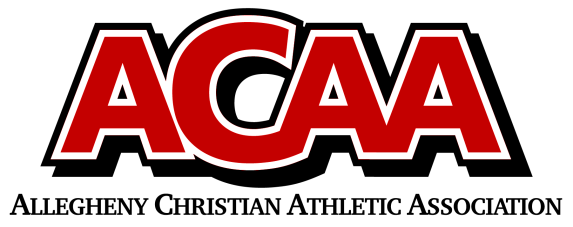 School Name:   Columbia County Christian        Team Colors:     Navy Blue and Maroon Overall Wins ___    Losses ____   Ties ___ACAA      Wins ___    Losses ____   Ties ___ OPPONENT: __________________________           Head Coach:  Bryant Yocum           Asst. coach:   Joe dombrosky            Asst. coach:   Kelli boudmanOfficial ACAA League Team Roster. to be submitted to the scorer’s table before each game.NumberNameYearPositionHeightHomeschool10Abbey Yocum12G/F3Morgan Perry12G15Gracie Clippinger12G/F12Ava Dilena12G13Tesa Dombrosky11G22Ashleigh Boudman     10C1Willa DuMond10F4Elizabeth Yocum10G/F21Kenna Bialecki9F14Audrey Mood9G2Maycie Davis9GLily Dumond8G/F